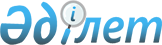 О внесении изменений в решение Теректинского районного маслихата от 28 декабря 2021 года № 18-1 "О районном бюджете на 2022-2024 годы"Решение Теректинского районного маслихата Западно-Казахстанской области от 24 ноября 2022 года № 29-2
      Теректинский районный маслихат РЕШИЛ:
      1. Внести в решение Теректинского районного маслихата "О районном бюджете на 2022-2024 годы" от 28 декабря 2021 года №18-1 (зарегистрировано в Реестре государственной регистрации нормативных правовых актов под №26267) следующие изменения:
      пункт 1 изложить в новой редакции: 
      "1. Утвердить районный бюджет на 2022-2024 годы согласно приложениям 1, 2 и 3 к настоящему решению соответственно, в том числе на 2022 год в следующих объемах:
      1) доходы – 15 702 900 тысяч тенге:
      налоговые поступления – 1 800 879 тысяч тенге;
      неналоговые поступления – 15 000 тысяч тенге;
      поступления от продажи основного капитала – 1 522 801 тысяча тенге;
      поступления трансфертов – 12 364 220 тысяч тенге;
      2) затраты – 15 600 705 тысяч тенге;
      3) чистое бюджетное кредитование – 173 986 тысяч тенге:
      бюджетные кредиты – 271 076 тысяч тенге; 
      погашение бюджетных кредитов – 97 090 тысяч тенге;
      4) сальдо по операциям с финансовыми активами – 0 тенге: 
      приобретение финансовых активов – 0 тенге;
      поступления от продажи финансовых активов государства – 0 тенге;
      5) дефицит (профицит) бюджета – -71 791 тысяча тенге;
      6) финансирование дефицита (использование профицита) бюджета – 71 791 тысяча тенге:
      поступление займов – 942 119 тысяч тенге;
      погашение займов – 1 598 210 тысяч тенге;
      используемые остатки бюджетных средств – 727 882 тысячи тенге.";
      пункт 3 изложить в новой редакции: 
      "3. Учесть в районном бюджете на 2022 год поступление целевых трансфертов и кредитов из вышестоящего бюджета:
      из республиканского бюджета в общей сумме 5 347 755 тысяч тенге:
      на повышение заработной платы отдельных категорий гражданских служащих, работников организаций, содержащихся за счет средств государственного бюджета, работников казенных предприятий – 165 919 тысяч тенге;
      на повышение эффективности деятельности депутатов маслихатов – 2 678 тысяч тенге;
      на выплату государственной адресной социальной помощи – 60 405 тысяч тенге;
      на гарантированный социальный пакет – 14 000 тысяч тенге;
      на протезно-ортопедические, сурдотехнические, тифлотехнические средства, специальные средства передвижения (кресло-коляски), расширение технических вспомогательных (компенсаторных) средств, портативный тифлокомпьютер с синтезом речи, с встроенным вводом/выводом информации шрифтом Брайля – 6 228 тысяч тенге;
      на увеличение норм обеспечения лиц с инвалидностью обязательными гигиеническими средствами, обеспечение катетерами одноразового использования детей с инвалидностью с диагнозом Spina bifida – 10 601 тысяча тенге;
      на оказание услуг специалиста жестового языка – 1 530 тысяч тенге;
      на санаторно-курортное лечение – 3 864 тысячи тенге;
      на частичное субсидирование заработной платы и молодежную практику – 20 233 тысячи тенге;
      на предоставление государственных грантов на реализацию новых бизнес-идей – 263 408 тысяч тенге;
      на общественные работы – 72 630 тысяч тенге;
      на повышение заработной платы работников государственных организаций: медико-социальных учреждений стационарного и полустационарного типов, организаций надомного обслуживания, временного пребывания, центров занятости населения – 73 497 тысяч тенге;
      на проект "Первое рабочее место" – 7 720 тысяч тенге;
      на молодежную практику – 44 107 тысяч тенге;
      на проект "Серебряный возраст" – 1 000 тысяч тенге;
      на установление доплат к должностному окладу за особые условия труда в организациях культуры и архивных учреждениях управленческому и основному персоналу государственных организаций культуры и архивных учреждений – 58 791 тысяча тенге;
      на капитальный ремонт подъездной дороги к селу Тукпай Теректинского района Западно-Казахстанской области – 82 409 тысяч тенге;
      на капитальный ремонт подъездной дороги к селу Айтиево Теректинского района Западно-Казахстанской области – 121 162 тысячи тенге;
      на капитальный ремонт подъездной дороги к селу Узунколь Теректинского района Западно-Казахстанской области – 573 805 тысяч тенге;
      на капитальный ремонт подъездной дороги к селу Жана Омир Теректинского района Западно-Казахстанской области – 153 002 тысячи тенге;
      на средний ремонт подъездной дороги к селу Юбилейное Теректинского района Западно-Казахстанской области – 210 349 тысяч тенге;
      на средний ремонт подъездной дороги к селу Магистральное Теректинского района Западно-Казахстанской области – 70 169 тысяч тенге;
      на капитальный ремонт подъездной дороги к селу Покатиловка Теректинского района Западно-Казахстанской области – 78 601 тысяча тенге;
      на кредитование для реализации мер социальной поддержки специалистов – 271 076 тысяч тенге;
      на строительство трех этажного многоквартирного жилого дома в селе Подстепное Теректинского района Западно-Казахстанской области (без наружных инженерных сетей и благоустройства) – 67 200 тысяч тенге;
      на строительство трех этажного многоквартирного жилого дома в селе Подстепное Теректинского района Западно-Казахстанской области (без наружных инженерных сетей и благоустройства) – 55 067 тысяч тенге;
      на реконструкцию водопровода в селе Подстепное Теректинского района Западно-Казахстанской области – 611 860 тысяч тенге;
      на реконструкцию водопровода в селе Пойма Теректинского района Западно-Казахстанской области – 140 642 тысячи тенге;
      на строительство водопровода к 290 участкам села Тукпай Теректинского района Западно-Казахстанской области – 108 246 тысяч тенге;
      на строительство водопровода в селе Талпын Теректинского района Западно-Казахстанской области – 235 663 тысячи тенге;
      на строительство водопровода в селе Абай Теректинского района Западно-Казахстанской области – 278 419 тысяч тенге;
      на строительство водопровода в селе Барбастау Теректинского района Западно-Казахстанской области – 284 050 тысяч тенге;
      на строительство водопровода в селе Магистральное Теректинского района Западно-Казахстанской области – 263 321 тысяча тенге;
      на строительство водопровода к 310 земельным участкам села Аксуат Теректинского района Западно-Казахстанской области – 181 361 тысяча тенге;
      на строительство водопровода к 780 земельным участкам села Жана Омир Теректинского района Западно-Казахстанской области – 361 091 тысяча тенге;
      на строительство водопровода к 234 земельным участкам села Юбилейное Теректинского района Западно-Казахстанской области – 112 509 тысяч тенге;
      на благоустройство территории трехэтажных шести квартирных двадцати жилых домов, в селе Тукпай Подстепновского сельского округа Теректинского района Западно-Казахстанской области – 193 301 тысяча тенге;
      на капитальный ремонт музея в селе Федоровка Теректинского района Западно-Казахстанской области – 87 841 тысяча тенге; 
      из областного бюджета в общей сумме 1 856 054 тысячи тенге:
      на новую систему оплаты труда государственных служащих, основанной на факторно-бальной шкале – 307 167 тысяч тенге;
      на государственные гранты на реализацию новых-бизнес идей – 11 027 тысяч тенге;
      на краткосрочное профессиональное обучение по востребованным на рынке труда квалификациям и навыкам – 2 155 тысяч тенге;
      на специальные средства передвижения (кресло-коляски) – 1 305 тысяч тенге;
      на санаторно-курортное лечение – 3 661 тысяча тенге;
      на сурдотехнические средства – 842 тысячи тенге;
      на тифлотехнические средства – 492 тысячи тенге;
      на проект "Первое рабочее место" – 1 964 тысяч тенге;
      на протезно-ортопедические, сурдотехнические, тифлотехнические средства, специальные средства передвижения (кресло-коляски), расширение технических вспомогательных (компенсаторных) средств, портативный тифлокомпьютер с синтезом речи, с встроенным вводом/выводом информации шрифтом Брайля – 50 тысяч тенге;
      на предоставление жилищных сертификатов для оказания социальной помощи – 7 500 тысяч тенге; 
      на строительство семи трехэтажных многоквартирных жилых домов с нежилыми помещениями на первом этаже и шести четырехэтажных многоквартирных жилых домов из сборно-монолитного каркаса (без наружных сетей) в селе Подстепное Подстепновского сельского округа Теректинского района Западно-Казахстанской области – 671 043 тысячи тенге;
      на строительство трехэтажного многоквартирного жилого дома в селе Жана Омир Теректинского района Западно-Казахстанской области (без наружных инженерных сетей и благоустройства) – 91 906 тысяч тенге;
      на строительство трехэтажного многоквартирного жилого дома в селе Акжаик Теректинского района Западно-Казахстанской области (без наружных инженерных сетей и благоустройства) – 19 377 тысяч тенге;
      на строительство двух трехэтажных многоквартирных жилых домов в селе Федоровка Теректинского района Западно-Казахстанской области (без наружных инженерных сетей и благоустройства) – 30 000 тысяч тенге;
      на строительство двух трехэтажных многоквартирных жилых домов в селе Подстепное Теректинского района Западно-Казахстанской области (без наружных инженерных сетей и благоустройства)" - 201 417 тысяч тенге;
      на строительство инженерно-коммуникационной инфраструктуры к трехэтажному многоквартирному жилому дому в селе Жана Омир Теректинского района Западно-Казахстанской области (водоснабжение) – 24 863 тысячи тенге;
      на благоустройство территории трехэтажных шести квартирных двадцати жилых домов, вдоль трассы Уральск-Аксай в селе Тукпай Подстепновского сельского округа Теректинского района Западно-Казахстанской области – 18 051 тысяча тенге;
      на строительство инженерно-коммуникационной инфраструктуры к трехэтажному многоквартирному жилому дому в селе Жана Омир Теректинского района Западно-Казахстанской области (газоснабжение) – 1 212 тысяч тенге;
      на строительство инженерно-коммуникационной инфраструктуры к трехэтажному многоквартирному жилому дому в селе Жана Омир Теректинского района Западно-Казахстанской области (электроснабжение) – 6 710 тысяч тенге;
      на строительство инженерно-коммуникационной инфраструктуры к трехэтажному многоквартирному жилому дому в селе Акжаик Теректинского района Западно-Казахстанской области (газоснабжение) – 1 921 тысяча тенге;
      на строительство инженерно-коммуникационной инфраструктуры к трехэтажному многоквартирному жилому дому в селе Акжаик Теректинского района Западно-Казахстанской области (электроснабжение) – 4 791 тысяча тенге;
      на строительство инженерно-коммуникационной инфраструктуры к трехэтажному многоквартирному жилому дому в селе Подстепное Теректинского района Западно-Казахстанской области (газоснабжение) – 1 569 тысяч тенге;
      на строительство инженерно-коммуникационной инфраструктуры к двум трехэтажным многоквартирным жилым домам в селе Подстепное Теректинского района Западно-Казахстанской области (электроснабжение) - 14 612 тысяч тенге;
      на строительство инженерно-коммуникационной инфраструктуры к трехэтажному многоквартирному жилому дому в селе Федоровка Теректинского района Западно-Казахстанской области (газоснабжение) – 3 690 тысяч тенге;
      на строительство инженерно-коммуникационной инфраструктуры к двум трехэтажным многоквартирным жилым домам в селе Федоровка Теректинского района Западно-Казахстанской области (электроснабжение) – 9 124 тысячи тенге;
      на разработку проектно-сметной документации по объекту "Строительство инженерно-коммуникационной инфраструктуры к трехэтажному многоквартирному жилому дому в селе Подстепное Теректинского района Западно-Казахстанской области (газоснабжение) - 1 138 тысяч тенге;
      на разработку проектно-сметной документации по объекту "Строительство инженерно-коммуникационной инфраструктуры к трехэтажному многоквартирному жилому дому в селе Федоровка Теректинского района Западно-Казахстанской области" (газоснабжение) - 1 130 тысяч тенге;
      на благоустройство территории трехэтажных шести квартирных двадцати жилых домов в селе Тукпай Подстепновского сельского округа Теректинского района Западно-Казахстанской области – 2 959 тысяч тенге;
      на строительство наружных инженерных сетей к трехэтажным шести квартирным двадцати жилым домам в селе Тукпай Подстепновского сельского округа Теректинского района Западно-Казахстанской области – 5 772 тысячи тенге";
      на строительство водопровода в селе Улкен Енбек Теректинского района Западно-Казахстанской области – 100 762 тысячи тенге;
      на строительство водопровода к 290 земельным участкам села Тукпай Теректинского района Западно-Казахстанской области – 102 919 тысяч тенге;
      на капитальный ремонт музея в селе Федоровка Теректинского района Западно-Казахстанской области – 9 807 тысяч тенге; 
      на капитальный ремонт подъездной дороги к селу Тукпай Теректинского района Западно-Казахстанской области – 33 298 тысяч тенге;
      на капитальный ремонт подъездной дороги к селу Узунколь Теректинского района Западно-Казахстанской области – 100 000 тысяч тенге;
      на капитальный ремонт подъездной дороги к селу Жана Омир Теректинского района Западно-Казахстанской области – 61 820 тысяч тенге.";
      приложение 1 к указанному решению изложить в новой редакции согласно приложению к настоящему решению. 
      2. Настоящее решение вводится в действие с 1 января 2022 года.  Районный бюджет на 2022 год
					© 2012. РГП на ПХВ «Институт законодательства и правовой информации Республики Казахстан» Министерства юстиции Республики Казахстан
				
      Секретарь Теректинского районного маслихата 

А. Нургалиев
Приложение
к решению Теректинского
районного маслихата
от 24 ноября 2022 года № 29-2Приложение 1
к решению Теректинского
районного маслихата
от 28 декабря 2021 года № 18-1
Категория
Категория
Категория
Категория
Категория
Сумма, тысяч тенге
Класс
Класс
Класс
Класс
Сумма, тысяч тенге
Подкласс
Подкласс
Подкласс
Сумма, тысяч тенге
Специфика
Специфика
Сумма, тысяч тенге
Наименование
Сумма, тысяч тенге
1) Доходы
15 702 900
1
Налоговые поступления
1 800 879
01
Подоходный налог
950 076
1
Корпоративный подоходный налог
93 400
2
Индивидуальный подоходный налог
856 676
03
Социальный налог
611 334
1
Социальный налог
611 334
04
Налоги на собственность
216 165
1
Налоги на имущество
215 165
3
Земельный налог
0
4
Налог на транспортные средства
0
5
Единый земельный налог
1 000
05
Внутренние налоги на товары, работы и услуги
19 304
2
Акцизы
5 004
3
Поступления за использование природных и других ресурсов
6 000
4
Сборы за ведение предпринимательской и профессиональной деятельности 
8 300
07
Прочие налоги
0
1
Прочие налоги
0
08
Обязательные платежи, взимаемые за совершение юридически значимых действий и (или) выдачу документов уполномоченными на то государственными органами или должностными лицами
4 000
1
Государственная пошлина
4 000
2
Неналоговые поступления
15 000
01
Доходы от государственной собственности
6 000
5
Доходы от аренды имущества, находящегося в государственной собственности
6 000
04
Штрафы, пени, санкции, взыскания, налагаемые государственными учреждениями, финансируемыми из государственного бюджета, а также содержащимися и финансируемыми из бюджета (сметы расходов) Национального Банка Республики Казахстан
2 000
1
Штрафы, пени, санкции, взыскания, налагаемые государственными учреждениями, финансируемыми из государственного бюджета, а также содержащимися и финансируемыми из бюджета (сметы расходов) Национального Банка Республики Казахстан, за исключением поступлений от организаций нефтяного сектора
2 000
06
Прочие неналоговые поступления
7 000
1
Прочие неналоговые поступления
7 000
3
Поступления от продажи основного капитала 
1 522 801
01
Продажа государственного имущества, закрепленного за государственными учреждениями
1 513 620
1
Продажа государственного имущества, закрепленного за государственными учреждениями
1 513 620
03
Продажа земли и нематериальных активов
9 181
1
Продажа земли
9 181
2
Продажа нематериальных активов
0
4
Поступления трансфертов
12 364 220
01
Трансферты из нижестоящих органов государственного управления
772
3
Трансферты из бюджетов городов районного значения, сел, поселков, сельских округов
772
02
Трансферты из вышестоящих органов государственного управления
12 363 448
2
Трансферты из областного бюджета
12 363 448
Функциональная группа
Функциональная группа
Функциональная группа
Функциональная группа
Функциональная группа
Сумма, тысяч тенге
Функциональная подгруппа
Функциональная подгруппа
Функциональная подгруппа
Функциональная подгруппа
Сумма, тысяч тенге
Администратор бюджетных программ
Администратор бюджетных программ
Администратор бюджетных программ
Сумма, тысяч тенге
Программа
Программа
Сумма, тысяч тенге
Наименование
Сумма, тысяч тенге
2) Затраты
15 600 705
01
Государственные услуги общего характера
660 372
1
Представительные, исполнительные и другие органы, выполняющие общие функции государственного управления
262 369
112
Аппарат маслихата района (города областного значения)
46 817
001
Услуги по обеспечению деятельности маслихата района (города областного значения)
44 139
003
Капитальные расходы государственного органа 
0
005
Повышение эффективности деятельности депутатов маслихатов
2 678
122
Аппарат акима района (города областного значения)
215 552
001
Услуги по обеспечению деятельности акима района (города областного значения)
215 552
003
Капитальные расходы государственного органа 
0
2
Финансовая деятельность
13 993
459
Отдел экономики и финансов района (города областного значения)
1 411
003
Проведение оценки имущества в целях налогообложения
0
010
Приватизация, управление коммунальным имуществом, постприватизационная деятельность и регулирование споров, связанных с этим
1 411
805
Отдел государственных закупок района (города областного значения)
12 582
001
Услуги по реализации государственной политики в области государственных закупок на местном уровне
12 582
003
Капитальные затраты государственного органа
0
9
Прочие государственные услуги общего характера
384 010
454
Отдел предпринимательства и сельского хозяйства района (города областного значения)
56 381
001
Услуги по реализации государственной политики на местном уровне в области развития предпринимательства и сельского хозяйства
50 491
007
Капитальные расходы государственного органа
5 890
458
Отдел жилищно-коммунального хозяйства, пассажирского транспорта и автомобильных дорог района (города областного значения)
62 027
001
Услуги по реализации государственной политики на местном уровне в области жилищно-коммунального хозяйства, пассажирского транспорта и автомобильных дорог
38 837
013
Капитальные затраты государственного органа
0
113
Целевые текущие трансферты нижестоящим бюджетам
23 190
459
Отдел экономики и финансов района (города областного значения)
265 602
001
Услуги по реализации государственной политики в области формирования и развития экономической политики, государственного планирования, исполнения бюджета и управления коммунальной собственностью района (города областного значения)
52 210
015
Капитальные расходы государственного органа 
5 890
113
Целевые текущие трансферты из местных бюджетов
207 502
466
Отдел архитектуры, градостроительства и строительства района (города областного значения)
0
040
Развитие объектов государственных органов
0
02
Оборона
29 069
1
Военные нужды 
14 301
122
Аппарат акима района (города областного значения)
14 301
005
Мероприятия в рамках исполнения всеобщей воинской обязанности
14 301
2
Организация работы по чрезвычайным ситуациям
14 768
122
Аппарат акима района (города областного значения)
14 768
006
Предупреждение и ликвидация чрезвычайных ситуаций масштаба района (города областного значения)
423
007
Мероприятия по профилактике и тушению степных пожаров районного (городского) масштаба, а также пожаров в населенных пунктах, в которых не созданы органы государственной противопожарной службы
14 345
03
Общественный порядок, безопасность, правовая, судебная, уголовно-исполнительная деятельность
0
9
Прочие услуги в области общественного порядка и безопасности
0
458
Отдел жилищно-коммунального хозяйства, пассажирского транспорта и автомобильных дорог района (города областного значения)
0
021
Обеспечение безопасности дорожного движения в населенных пунктах
0
06
Социальная помощь и социальное обеспечение
929 865
1
Социальное обеспечение
91 829
451
Отдел занятости и социальных программ района (города областного значения)
91 829
005
Государственная адресная социальная помощь
91 829
2
Социальная помощь
786 040
451
Отдел занятости и социальных программ района (города областного значения)
786 040
002
Программа занятости
431 342
006
Оказание жилищной помощи
1 481
007
Социальная помощь отдельным категориям нуждающихся граждан по решениям местных представительных органов
80 056
010
Материальное обеспечение детей- инвалидов, воспитывающихся и обучающихся на дому
1 186
014
Оказание социальной помощи нуждающимся гражданам на дому
148 277
017
Обеспечение нуждающихся инвалидов обязательными гигиеническими средствами и предоставление услуг специалистами жестового языка, индивидуальными помощниками в соответствии с индивидуальной программой реабилитации инвалида
55 398
023
Обеспечение деятельности центров занятости населения
68 300
9
Прочие услуги в области социальной помощи и социального обеспечения
51 996
451
Отдел занятости и социальных программ района (города областного значения)
44 496
001
Услуги по реализации государственной политики на местном уровне в области обеспечения занятости и реализации социальных программ для населения
39 705
011
Оплата услуг по зачислению, выплате и доставке пособий и других социальных выплат
906
050
Обеспечение прав и улучшение качества жизни инвалидов в Республике Казахстан
3 885
458
Отдел жилищно-коммунального хозяйства, пассажирского транспорта и автомобильных дорог района (города областного значения)
7 500
094
Предоставление жилищных сертификатов как социальная помощь 
7 500
07
Жилищно-коммунальное хозяйство
4 406 381
1
Жилищное хозяйство
2 027 850
458
Отдел жилищно-коммунального хозяйства, пассажирского транспорта и автомобильных дорог района (города областного значения)
6 871
003
Организация сохранения государственного жилищного фонда
6 871
004
Обеспечение жильем отдельных категорий граждан
0
466
Отдел архитектуры, градостроительства и строительства района (города областного значения)
2 020 979
003
Проектирование и (или) строительство, реконструкция жилья коммунального жилищного фонда
1 262 718
004
Проектирование, развитие и (или) обустройство инженерно-коммуникационной инфраструктуры
758 261
2
Коммунальное хозяйство
2 362 322
458
Отдел жилищно-коммунального хозяйства, пассажирского транспорта и автомобильных дорог района (города областного значения)
8 963
012
Функционирование системы водоснабжения и водоотведения
8 963
466
Отдел архитектуры, градостроительства и строительства района (города областного значения)
2 353 359
005
Развитие коммунального хозяйства
2 375
006
Развитие системы водоснабжения и водоотведения
0
007
Развитие благоустройства городов и населенных пунктов
214 311
058
Развитие системы водоснабжения и водоотведения в сельских населенных пунктах
2 136 673
3
Благоустройство населенных пунктов
16 209
458
Отдел жилищно-коммунального хозяйства, пассажирского транспорта и автомобильных дорог района (города областного значения)
16 209
015
Освещение улиц в населенных пунктах
0
018
Благоустройство и озеленение населенных пунктов
16 209
08
Культура, спорт, туризм и информационное пространство
915 145
1
Деятельность в области культуры
465 939
457
Отдел культуры, развития языков, физической культуры и спорта района (города областного значения)
457 545
003
Поддержка культурно-досуговой работы
457 545
466
Отдел архитектуры, градостроительства и строительства района (города областного значения)
8 394
011
Развитие объектов культуры
8 394
2
Спорт
82 221
457
Отдел культуры, развития языков, физической культуры и спорта района (города областного значения)
81 377
008
Развитие массового спорта и национальных видов спорта 
73 255
009
Проведение спортивных соревнований на районном (города областного значения) уровне
2 455
010
Подготовка и участие членов сборных команд района (города областного значения) по различным видам спорта на областных спортивных соревнованиях
5 667
466
Отдел архитектуры, градостроительства и строительства района (города областного значения)
844
008
Развитие объектов спорта
844
3
Информационное пространство
250 878
456
Отдел внутренней политики района (города областного значения)
12 884
002
Услуги по проведению государственной информационной политики
12 884
457
Отдел культуры, развития языков, физической культуры и спорта района (города областного значения)
237 994
006
Функционирование районных (городских) библиотек
235 429
007
Развитие государственного языка и других языков народа Казахстана
2 565
9
Прочие услуги по организации культуры, спорта, туризма и информационного пространства
116 107
456
Отдел внутренней политики района (города областного значения)
78 325
001
Услуги по реализации государственной политики на местном уровне в области информации, укрепления государственности и формирования социального оптимизма граждан
30 227
003
Реализация мероприятий в сфере молодежной политики
42 269
006
Капитальные расходы государственного органа 
600
032
Капитальные расходы подведомственных государственных учреждений и организаций
0
113
Целевые текущие трансферты нижестоящим бюджетам
5 229
457
Отдел культуры, развития языков, физической культуры и спорта района (города областного значения)
37 782
001
Услуги по реализации государственной политики на местном уровне в области культуры, развития языков, физической культуры и спорта 
29 596
032
Капитальные расходы подведомственных государственных учреждений и организаций
8 186
10
Сельское, водное, лесное, рыбное хозяйство, особо охраняемые природные территории, охрана окружающей среды и животного мира, земельные отношения
87 621
6
Земельные отношения
30 491
463
Отдел земельных отношений района (города областного значения)
30 491
001
Услуги по реализации государственной политики в области регулирования земельных отношений на территории района (города областного значения)
25 827
003
Земельно-хозяйственное устройство населенных пунктов
3 300
006
Землеустройство, проводимое при установлении границ районов, городов областного значения, районного значения, сельских округов, поселков, сел
1 364
007
Капитальные расходы государственного органа
0
10
9
Прочие услуги в области сельского, водного, лесного, рыбного хозяйства, охраны окружающей среды и земельных отношений
57 130
459
Отдел экономики и финансов района (города областного значения)
57 130
099
Реализация мер по оказанию социальной поддержки специалистов
57 130
11
Промышленность, архитектурная, градостроительная и строительная деятельность
31 416
2
Архитектурная, градостроительная и строительная деятельность
31 416
466
Отдел архитектуры, градостроительства и строительства района (города областного значения)
31 416
001
Услуги по реализации государственной политики в области строительства, улучшения архитектурного облика городов, районов и населенных пунктов области и обеспечению рационального и эффективного градостроительного освоения территории района (города областного значения)
31 416
013
Разработка схем градостроительного развития территории района, генеральных планов городов районного (областного) значения, поселков и иных сельских населенных пунктов
0
015
Капитальные затраты государственного органа
0
12
Транспорт и коммуникации
1 565 220
1
Автомобильный транспорт
1 555 603
458
Отдел жилищно-коммунального хозяйства, пассажирского транспорта и автомобильных дорог района (города областного значения)
1 555 603
022
Развитие транспортной инфраструктуры
0
023
Обеспечение функционирования автомобильных дорог
23 125
045
Капитальный и средний ремонт автомобильных дорог районного значения и улиц населенных пунктов
1 532 478
051
Реализация приоритетных проектов транспортной инфраструктуры
0
9
Прочие услуги в сфере транспорта и коммуникаций
9 617
458
Отдел жилищно-коммунального хозяйства, пассажирского транспорта и автомобильных дорог района (города областного значения)
9 617
037
Субсидирование пассажирских перевозок по социально значимым городским (сельским), пригородным и внутрирайонным сообщениям
9 617
13
Прочие
111 369
9
Прочие
111 369
457
Отдел культуры, развития языков, физической культуры и спорта района (города областного значения)
98 070
052
Реализация мероприятий по социальной и инженерной инфраструктуре в сельских населенных пунктах в рамках проекта "Ауыл-Ел бесігі"
98 070
459
Отдел экономики и финансов района (города областного значения)
13 299
012
Резерв местного исполнительного органа района (города областного значения) 
13 299
14
Обслуживание долга 
53 720
1
Обслуживание долга 
53 720
459
Отдел экономики и финансов района (города областного значения)
53 720
021
Обслуживание долга местных исполнительных органов по выплате вознаграждений и иных платежей по займам из областного бюджета
53 720
15
Трансферты
6 810 527
1
Трансферты
6 810 527
459
Отдел экономики и финансов района (города областного значения)
6 810 527
006
Возврат неиспользованных (недоиспользованных) целевых трансфертов
11 936
024
Целевые текущие трансферты из нижестоящего бюджета на компенсацию потерь вышестоящего бюджета в связи с изменением законодательства
0
038
Субвенции
474 506
049
Возврат трансфертов общего характера в случаях, предусмотренных бюджетным законодательством
5 864 905
054
Возврат сумм неиспользованных (недоиспользованных) целевых трансфертов, выделенных из республиканского бюджета за счет целевого трансферта из Национального фонда Республики Казахстан
459 180
3) Чистое бюджетное кредитование
173 986
Бюджетные кредиты 
271 076
07
Жилищно-коммунальное хозяйство
0
1
Жилищное хозяйство
0
458
Отдел жилищно-коммунального хозяйства, пассажирского транспорта и автомобильных дорог района (города областного значения)
0
081
Кредитование на проведение капитального ремонта общего имущества объектов кондоминиумов
0
10
Сельское, водное, лесное, рыбное хозяйство, особо охраняемые природные территории, охрана окружающей среды и животного мира, земельные отношения
271 076
9
Прочие услуги в области сельского, водного, лесного, рыбного хозяйства, охраны окружающей среды и земельных отношений
271 076
459
Отдел экономики и финансов района (города областного значения)
271 076
018
Бюджетные кредиты для реализации мер социальной поддержки специалистов 
271 076
Категория
Категория
Категория
Категория
Категория
Сумма, тысяч тенге
Класс
Класс
Класс
Класс
Сумма, тысяч тенге
Подкласс
Подкласс
Подкласс
Сумма, тысяч тенге
Специфика
Специфика
Сумма, тысяч тенге
Наименование
Сумма, тысяч тенге
5
Погашение бюджетных кредитов
97 090
01
Погашение бюджетных кредитов
97 090
1
Погашение бюджетных кредитов, выданных из государственного бюджета
97 090
4) Сальдо по операциям с финансовыми активами
0
Функциональная группа
Функциональная группа
Функциональная группа
Функциональная группа
Функциональная группа
Сумма, тысяч тенге
Функциональная подгруппа
Функциональная подгруппа
Функциональная подгруппа
Функциональная подгруппа
Сумма, тысяч тенге
Администратор бюджетных программ
Администратор бюджетных программ
Администратор бюджетных программ
Сумма, тысяч тенге
Программа
Программа
Сумма, тысяч тенге
Наименование
Сумма, тысяч тенге
Приобретение финансовых активов
0
13
Прочие
0
9
Прочие
0
458
Отдел жилищно-коммунального хозяйства, пассажирского транспорта и автомобильных дорог района (города областного значения)
0
065
Формирование или увеличение уставного капитала юридических лиц
0
Категория
Категория
Категория
Категория
Категория
Сумма, тысяч тенге
Класс
Класс
Класс
Класс
Сумма, тысяч тенге
Подкласс
Подкласс
Подкласс
Сумма, тысяч тенге
Специфика
Специфика
Сумма, тысяч тенге
Наименование
Сумма, тысяч тенге
6
Поступления от продажи финансовых активов государства
0
01
Поступления от продажи финансовых активов государства
0
1
Поступления от продажи финансовых активов внутри страны
0
5) Дефицит (профицит) бюджета
-71 791
6) Финансирование дефицита (использование профицита) бюджета
71 791
7
Поступление займов
942 119
01
Внутренние государственные займы
942 119
2
Договоры займа
942 119
Функциональная группа
Функциональная группа
Функциональная группа
Функциональная группа
Функциональная группа
Сумма, тысяч тенге
Функциональная подгруппа
Функциональная подгруппа
Функциональная подгруппа
Функциональная подгруппа
Сумма, тысяч тенге
Администратор бюджетных программ
Администратор бюджетных программ
Администратор бюджетных программ
Сумма, тысяч тенге
Программа
Программа
Сумма, тысяч тенге
Наименование
Сумма, тысяч тенге
16
Погашение займов
1 598 210
1
Погашение займов
1 598 210
459
Отдел экономики и финансов района (города областного значения)
1 598 210
005
Погашение долга местного исполнительного органа перед вышестоящим бюджетом
1 598 210
022
Возврат неиспользованных бюджетных кредитов, выданных из местного бюджета
0
Категория
Категория
Категория
Категория
Категория
Сумма, тысяч тенге
Класс
Класс
Класс
Класс
Сумма, тысяч тенге
Подкласс
Подкласс
Подкласс
Сумма, тысяч тенге
Специфика
Специфика
Сумма, тысяч тенге
Наименование
Сумма, тысяч тенге
8
Используемые остатки бюджетных средств
727 882
01
Остатки бюджетных средств
727 882
1
Свободные остатки бюджетных средств
727 882